             הגר יפת             "מה איתנו"הגר יפת פריצת השנה במוזיקה הישראלית מופיעה ברגעים אלו מופע בכורה סולד-אאוט בזאפה הרצליה והפתיעה את הקהל עם סינגל חדש – "מה איתנו" אותו ביצעה על הבמה והכריזה כי יוצא רשמית ברגעים אלו לייוטיוב הרשמי!הגר יפת ממשיכה בקו המיוחד שלה ואחרי רצף להיטים מפגיזה בסינגל וקליפ חדש!האזנה נעימה!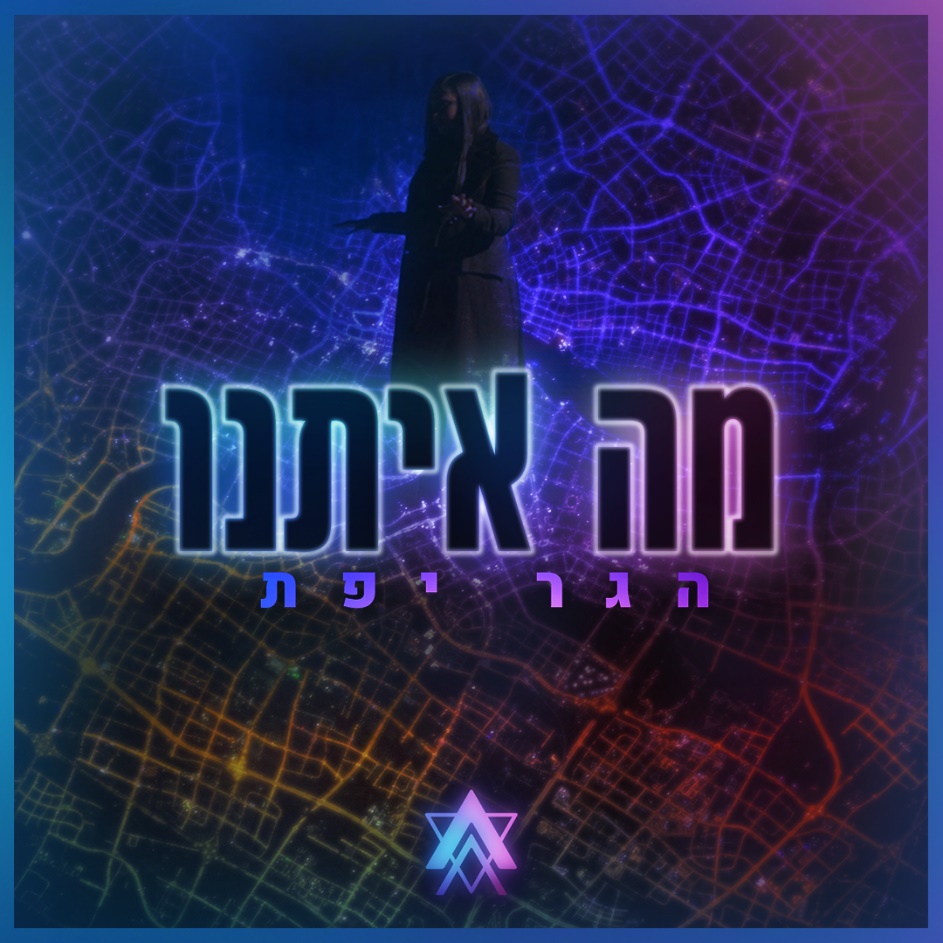 לפרטים נוספים:    | 050-8925363    |  NetanelMoyal@gmail.com נתנאל מויאל  |  יחסי- ציבור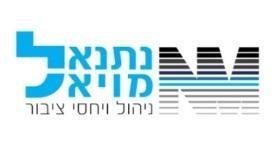 